Приложение 7    
 к приказу Министра 
образования и науки
Республики Казахстан
от 13 апреля 2015 года
 № 198          Стандарт государственной услуги «Назначение выплаты пособия опекунам или попечителям на содержание ребенка-сироты (детей-сирот) и ребенка (детей),
оставшегося без попечения родителей»   1. Общие положения       1. Государственная услуга «Назначение выплаты пособия опекунам или попечителям на содержание ребенка-сироты (детей-сирот) и ребенка (детей), оставшегося без попечения родителей» (далее – государственная услуга).
      2. Стандарт государственной услуги разработан Министерством образования и науки Республики Казахстан (далее – Министерство).
      3. Государственная услуга оказывается местными исполнительными органами городов Астаны и Алматы, районов и городов областного значения (далее – услугодатель).
      Прием заявления и выдача результата оказания государственной услуги осуществляются через:
      1) канцелярию услугодателя;
      2) республиканское государственное предприятие на праве хозяйственного ведения «Центр обслуживания населения» Комитета связи, информатизации и информации Министерства по инвестициям и развитию Республики Казахстан (далее – ЦОН);
      3) веб-портал «электронного правительства» www.egov.kz (далее – портал).   2. Порядок оказания государственной услуги       4. Сроки оказания государственной услуги:
      1) с момента сдачи документов услугодателю, в ЦОН, а также при обращении на портал – десять рабочих дней.
      При обращении в ЦОН день приема не входит в срок оказания государственной услуги.
      2) максимально допустимое время ожидания для сдачи документов у услугодателя и в ЦОН – 15 минут;
       3) максимально допустимое время обслуживания у услугодателя – 30 минут, в ЦОН – 20 минут. 
      5. Форма оказания государственной услуги – электронная (частично автоматизированная) и (или) бумажная.
      6. Результат оказания государственной услуги – решение о назначении пособия опекунам или попечителям на содержание ребенка-сироты (детей–сирот) и ребенка (детей), оставшегося без попечения родителей, по форме согласно приложениям 1 к настоящему стандарту государственной услуги.
      Форма предоставления результата оказания государственной услуги - электронная и (или) бумажная.
      В случае обращения услугополучателя за результатом оказания государственной услуги на бумажном носителе результат оказания государственной услуги оформляется в электронной форме, распечатывается, заверяется печатью и подписью уполномоченного лица услугодателя.
      На портале результат оказания государственной услуги направляется услугополучателю в «личный кабинет» в форме электронного документа, подписанного электронной цифровой подписью (далее – ЭЦП) уполномоченного лица услугодателя.
      7. Государственная услуга оказывается физическим лицам (далее - услугополучатель) бесплатно.
      8. График работы:
      1) услугодателя: с понедельника по пятницу включительно, с 9.00 до 18.30 часов, с перерывом на обед с 13.00 часов до 14.30 часов, кроме выходных и праздничных дней, согласно трудовому законодательству Республики Казахстан.
      Прием заявления и выдача результата оказания государственной услуги осуществляется с 9.00 часов до 17.30 часов с перерывом на обед с 13.00 часов до 14.30 часов. Государственная услуга оказывается в порядке очереди, без предварительной записи и ускоренного обслуживания.
      2) ЦОН: с понедельника по субботу включительно в соответствии с установленным графиком работы с 9.00 до 20.00 часов без перерыва на обед, за исключением выходных и праздничных дней, согласно трудовому законодательству.
      Прием осуществляется в порядке «электронной» очереди, по месту регистрации услугополучателя, без ускоренного обслуживания, возможно «бронирование» электронной очереди посредством портала.
      3) портала: круглосуточно, за исключением технических перерывов в связи с проведением ремонтных работ (при обращении услугополучателя после окончания рабочего времени, в выходные и праздничные дни согласно трудовому законодательству Республики Казахстан, прием заявления и выдача результата оказания государственной услуги осуществляется следующим рабочим днем).
      9. Перечень документов, необходимых для оказания государственной услуги при обращении услугополучателя:
      к услугодателю и в ЦОН:
      1) заявление опекуна или попечителя для назначения пособия по форме согласно приложению 2 к настоящему стандарту государственной услуги;
      2) документ, удостоверяющий личность услугополучателя (требуется для идентификации личности);
      3) решение местного исполнительного органа о назначении опекуном или попечителем;
      4) копия свидетельства о рождении ребенка (детей) в случае рождения ребенка (детей) до 13 августа 2007 года либо за пределами Республики Казахстан;
      5) копия документов, подтверждающие факт отсутствия попечения над ребенком единственного или обоих родителей (свидетельство о смерти, решение суда о лишении родителей родительских прав, ограничении их в родительских правах, признании родителей безвестно отсутствующими, недееспособными (ограниченно дееспособными), объявлении их умершими, приговор суда об отбывании родителями наказания в местах лишения свободы, документы, подтверждающие розыск родителей, отобрание ребенка (детей) у родителей, нахождение родителей на длительном лечении в организациях здравоохранения, акт о подкидывании ребенка (детей), заявление об отказе от ребенка (детей));
      6) копия договора об открытии лицевого счета на имя опекуна или попечителя в банке второго уровня или в организации, имеющей лицензию Национального банка Республики Казахстан на осуществление отдельных видов банковских операций;
      7) сведения о доходах ребенка (детей) (документы, подтверждающие получение государственных социальных пособий и иных социальных выплат, алиментов, сведения об имеющихся доходах от имущества ребенка (детей)).
      Документы представляются в подлинниках для сверки, после чего подлинники возвращаются услугополучателю.
      на портал:
      1) запрос в форме электронного документа, подписанный ЭЦП услугополучателя;
      2) электронная копия решения местного исполнительного органа о назначении опекуном или попечителем;
      3) электронная копия свидетельства о рождении ребенка (детей) в случае рождения ребенка до 13 августа 2007 года либо за пределами Республики Казахстан;
      4) электронная копия документов, подтверждающих факт отсутствия попечения над ребенком единственного или обоих родителей (свидетельство о смерти, решение суда о лишении родителей родительских прав, ограничении их в родительских правах, признании родителей безвестно отсутствующими, недееспособными (ограниченно дееспособными), объявлении их умершими, приговор суда об отбывании родителями наказания в местах лишения свободы, документы, подтверждающие розыск родителей, отобрание ребенка (детей) у родителей, нахождение родителей на длительном лечении в организациях здравоохранения, акт о подкидывании ребенка (детей), заявление об отказе от ребенка (детей));
      5) электронная копия договора об открытии лицевого счета на имя опекуна или попечителя в банке второго уровня или в организации, имеющей лицензию Национального банка Республики Казахстан на осуществление отдельных видов банковских операций;
      6) электронные копии документов о доходах ребенка (детей), подтверждающие получение государственных социальных пособий и иных социальных выплат, алиментов, сведения об имеющихся доходах от имущества ребенка (детей).
      На портале прием электронного запроса осуществляется в «личном кабинете» услугополучателя.
      Сведения документов, удостоверяющих личность услугополучателя, рождение ребенка (детей) (в случае рождения ребенка после 13 августа 2007 года) работник ЦОН и услугодатель получает из соответствующих государственных информационных систем через шлюз «электронного правительства».
      При приеме документов через услугодателя или ЦОН услугополучателю выдается расписка о приеме соответствующих документов с указанием:
      номера и даты приема запроса;
      вида запрашиваемой государственной услуги;
      количества и название приложенных документов;
      даты (времени) и места выдачи документов;
      фамилии, имени, отчество (при его наличии) работника ЦОН, услугодателя принявшего заявление на оформление документов;
      фамилии, имени, отчество (при его наличии) услугополучателя и его контактные телефоны.
      В ЦОН выдача готовых документов осуществляется на основании расписки о приеме документов при предъявлении удостоверения личности (либо его представителя по нотариально заверенной доверенности).
      ЦОН обеспечивает хранение результата в течение одного месяца, после чего передает их услугодателю для дальнейшего хранения. При обращении услугополучателя по истечении одного месяца по запросу ЦОН услугодатель в течение одного рабочего дня направляет готовые документы в ЦОН для выдачи услугополучателю;
      В случае обращения через портал услугополучателю в «личный кабинет» направляется статус о принятии запроса на государственную услугу, а также уведомление с указанием даты и времени получения результата государственной услуги.
      10. В случае предоставления услугополучателем неполного пакета документов согласно пункту 9 настоящего стандарта государственной услуги работник ЦОН отказывает в приеме заявления и выдает расписку об отказе в приеме документов по форме согласно приложению 3 к настоящему стандарту государственной услуги.   3. Порядок обжалования решений, действий (бездействия) местных
исполнительных органов областей, города республиканского
значения, столицы, районов, городов областного значения, а
также услугодателей и (или) их должностных лиц, центров
обслуживания населения и (или) их работников по вопросам
 оказания государственных услуг       11. Обжалование решений, действий (бездействия) услугодателя и (или) его должностных лиц по вопросам оказания государственных услуг: жалоба подается на имя руководителя услугодателя либо руководителя соответствующего местного исполнительного органа областей, города республиканского значения, столицы (далее – акимат) по адресам, указанным в пункте 14 настоящего стандарта государственной услуги.
      Жалоба подается в письменной форме по почте либо нарочно через канцелярию услугодателя или акимата.
      В жалобе физического лица указывается его фамилия, имя, отчество (при его наличии), почтовый адрес, контактный телефон.
      Подтверждением принятия жалобы является ее регистрация (штамп, входящий номер и дата) в канцелярии услугодателя или акимата с указанием фамилии и инициалов лица, принявшего жалобу, срока и места получения ответа на поданную жалобу.
      Жалоба на действия (бездействие) работника ЦОН направляется руководителю ЦОН по адресам и телефонам, указанным в пункте 13 настоящего стандарта государственной услуги.
       Подтверждением принятия жалобы в ЦОН, поступившей как нарочно, так и почтой, является ее регистрация (штамп, входящий номер и дата регистрации проставляются на втором экземпляре жалобы или сопроводительном письме к жалобе). 
       При обращении через портал информацию о порядке обжалования можно получить по телефону Единого контакт-центра по вопросам оказания государственных услуг «1414». 
      При отправке жалобы через портал услугополучателю из «личного кабинета» доступна информация об обращении, которая обновляется в ходе обработки обращения услугодателем (отметки о доставке, регистрации, исполнении, ответ о рассмотрении или отказе в рассмотрении).
      Жалоба услугополучателя, поступившая в адрес услугодателя, акимата или ЦОН, подлежит рассмотрению в течение пяти рабочих дней со дня ее регистрации. Мотивированный ответ о результатах рассмотрения жалобы направляется услогополучателю по почте либо выдается нарочно в канцелярии услугодателя, акимата или ЦОН.
      В случае несогласия с результатами оказанной государственной услуги услугополучатель может обратиться с жалобой в уполномоченный орган по оценке и контролю за качеством оказания государственных услуг.
      Жалоба услугополучателя, поступившая в адрес уполномоченного органа по оценке и контролю за качеством оказания государственных услуг, подлежит рассмотрению в течение пятнадцати рабочих дней со дня ее регистрации.
      12. В случаях несогласия с результатами оказанной государственной услуги услугополучатель имеет право обратиться в суд в установленном законодательством Республики Казахстан порядке.   4. Иные требования с учетом особенностей оказания
государственной услуги, в том числе оказываемой в электронной
 форме и через центры обслуживания населения       13. Услугополучателям, имеющим в установленном законодательством порядке полную или частичную утрату способности или возможности осуществлять самообслуживание, самостоятельно передвигаться, ориентироваться прием документов для оказания государственной услуги производится работником ЦОН с выездом по месту жительства посредством обращения через Единый контакт-центр по вопросам оказания государственных услуг «1414».
       14. Адреса мест оказания государственной услуги размещены на интернет-ресурсах: 
      Министерства www.edu.gov.kz;
      ЦОН www.con.gov.kz;
      портале.
      15. Услугополучатель имеет возможность получения государственной услуги в электронной форме через портал при условии наличия ЭЦП.
      16. Услугополучатель имеет возможность получения информации о порядке и статусе оказания государственной услуги в режиме удаленного доступа посредством «личного кабинета» портала, а также Единого контакт-центра по вопросам оказания государственных услуг «1414».
       17. Контактные телефоны справочных служб услугодателя по вопросам оказания государственной услуги размещены на интернет-ресурсах Министерства www.edu.gov.kz, услугодателя www.bala-kkk.kz.   Приложение 1            
 к стандарту государственной услуги 
«Назначение выплаты пособия опекунам
 или попечителям на содержание   
 ребенка-сироты (детей-сирот) и   
 ребенка (детей), оставшегося    
 без попечения родителей»                                                                      Форма                                  Форма выходного документа, выданная
                                  в бумажном виде местными
                                  исполнительными органами городов
                                  Астаны и Алматы, районов и городов
                                  областного значения                               Решение
                 о назначении пособия опекуну или
       попечителю на содержание ребенка-сироты (детей-сирот) и
        ребенка (детей), оставшегося без попечения родителей№ ___                                     от «___» _______ 20___ года
_____________________________________________________________________
                         (наименование органа)
№ дела _______
Гражданин (ка) ______________________________________________________
                     (фамилия, имя, отчество (при его наличии))
Дата обращения ______________________________________________________
Свидетельство о рождении ребенка (запись акта о рождении)
№ _____________ Дата выдачи _________________________ наименование
органа, выдавшего свидетельство о рождении ребенка (запись акта о
рождении)____________________________________________________________
Ф.И.О.(при его наличии) ребенка _____________________________________
Дата рождения ребенка _______________________________________________
Решение органа о назначении опекуном или попечителем ________________
_____________________________________________________________________
Дата назначения «___» _________ 20 __ года
Назначенная сумма пособия
с ______ 20 __ года по _______ 20 __ года
в сумме ______________________________________________тенге
                          (прописью)
Ф.И.О.(при его наличии) ребенка _____________________________________
пособие с ________________ по ___________ в сумме ________ тенге
________________________________________________________________
                           (прописью)Отказано в назначении пособия по причине: ________________________
Выплата пособия прекращена по причине: ___________________________
Место печати
Ф.И.О.(при его наличии)руководителя местного
исполнительного органа городов Астаны и Алматы,
районов и городов областного значения              _______________
                                                      (подпись)                                  Форма выходного документа, выданная
                                  в электронном виде местными
                                  исполнительными органами городов
                                  Астаны и Алматы, районов и городов
                                  областного значения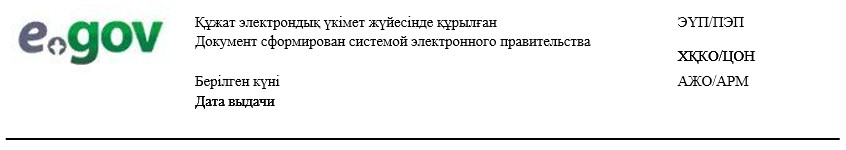                               Заявитель: ____________________________
                                  (Ф.И.О.(при его наличии) заявителя)
                              Адрес регистрации: ____________________
                                                   (адрес заявителя)
                              Адрес местожительства: ________________
                                                    (адрес заявителя)
                              Телефон: ____________________                              Решение
                  о назначении пособия опекуну или
        попечителю на содержание ребенка-сироты (детей-сирот) и
         ребенка (детей), оставшегося без попечения родителей№_______________                            от «___»________20 __года
_____________________________________________________________________
                        (наименование органа)
№ дела _______
Гражданин (ка) ______________________________________________________
                     (фамилия, имя, отчество (при его наличии))
Дата обращения ______________________________________________________
Свидетельство о рождении ребенка (запись акта о рождении)
№ _____________ Дата выдачи _________________________ наименование
органа, выдавшего свидетельство о рождении ребенка (запись акта о
рождении)____________________________________________________________
Ф.И.О.(при его наличии) ребенка _____________________________________
Дата рождения ребенка _______________________________________________
Решение органа о назначении опекуном или попечителем ________________
_____________________________________________________________________
Дата назначения «___» _________ 20 __ года
Назначенная сумма пособия
с ______ 20 __ года по _______ 20 __ года
в сумме ____ тенге __________________________________________________
Ф.И.О. ребенка ______________________________________________________
пособие с _________ по __________ в сумме _____________________ тенге
                                               (прописью)
Отказано в назначении пособия по причине: ________________________
Выплата пособия прекращена по причине: ___________________________  Приложение 2            
 к стандарту государственной услуги 
«Назначение выплаты пособия опекунам
 или попечителям на содержание   
 ребенка-сироты (детей-сирот) и   
 ребенка (детей), оставшегося    
 без попечения родителей»                                                                      Форма                                    _________________________________
                                          (наименование органа)                               Заявление
              опекуна или попечителя для назначения пособия      Прошу назначить пособие на содержание ребенка (детей),
оставшегося без попечения родителей
_____________________________________________________________________
                       (Ф.И.О. (при его наличии),
                    дата рождения, ребенка (детей))
Фамилия _____________________________________________________________
Имя ______________ Отчество (при его наличии) ______________ опекуна
или попечителя
Адрес _______________________________________________________________
Решение органа о назначении опекуном или попечителем ________________
____________________________________________от «__» ______ 20 ___года
Вид документа, удостоверяющего личность опекуна или попечителя
_______________________________________________________________Серия _______ номер ______ кем выдано _______________________________
Индивидуальный идентификационный номер ______________________________
№ лицевого счета __________ Наименование банка ______________________
      В случае возникновения изменений в личных данных обязуюсь в
течение 15 рабочих дней сообщить о них.
      Предупрежден(а) об ответственности за предоставление
недостоверных сведений и поддельных документов.
      Согласен(а) на использования сведений, составляющих охраняемую
законом тайну, содержащихся в информационных системах.
      «___» _____________ 20 ___года ___________________
                                     (подпись заявителя)
Документы приняты:
«___» _________ 20 __ года____________ ________________________________________________________
(подпись)          (Ф.И.О.(при его наличии), должность лица,
                            принявшего документы)_ _ _ _ _ _ _ _ _ _ _ _ _ _ _ _ _ _ _ _ _ _ _ _ _ _ _ _
                      (линия отреза)      В случае возникновения изменений в личных данных обязуюсь в
течение 15 рабочих дней сообщить о них.
      Предупрежден(а) об ответственности за предоставление
недостоверных сведений и поддельных документов.
      Заявление гражданина (ки) ___________________ с прилагаемыми
документами в количестве _____ штук принято «___» ________ 20 __ года
____________ ________________________________________________________
(подпись)          (Ф.И.О.(при его наличии), должность лица,
                             принявшего документы)  Приложение 3            
 к стандарту государственной услуги 
«Назначение выплаты пособия опекунам
 или попечителям на содержание   
 ребенка-сироты (детей-сирот) и   
 ребенка (детей), оставшегося    
 без попечения родителей»                                                                      Форма                          ___________________________________________
                          (Ф.И.О. (при его наличии) услугополучателя)
                          ___________________________________________
                                  (адрес услугополучателя)                              Расписка
                   об отказе в приеме документов      Руководствуясь подпунктом 2 статьи 20 Закона Республики
Казахстан от 15 апреля 2013 года «О государственных услугах», отдел
№ __ филиала РГП «Центр обслуживания населения» _____________________
                                                   (указать адрес)
отказывает в приеме документов на оказание государственной услуги
____________________________________________________________________
             (наименование государственной услуги)
ввиду представления Вами неполного пакета документов согласно
перечню, предусмотренному стандартом государственной услуги, а
именно:
      Наименование отсутствующих документов:
      1) ________________________________________;
      2) ________________________________________;
      3) ________________________________________.
      Настоящая расписка составлена в 2 экземплярах, по одному для каждой стороны.
Ф.И.О.(при его наличии)
(работника ЦОН)                ____________________________
                                        (подпись)
Ф.И.О. (при его наличии) исполнителя _____________
Телефон __________
Получил Ф.И.О.(при его наличии)        ___________________________
                                       (подпись услугополучателя)
«___» _________ 20__ года